 Муромская окружная организация Владимирской областной организации профсоюза работников народного образования и науки РФ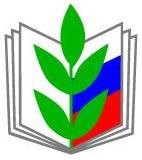 Информационный бюллетень Август  20182018 год в Общероссийском профсоюзе образования объявлен годом охраны труда и это не случайно.Всех участников образовательного процесса волнует вопрос безопасности и сохранения здоровья. Особенно важным является вопрос «Управление охраной труда».Ежегодно с председателями ППО и уполномоченными по охране труда проводятся обучение, семинары-практикумы, на которых рассматриваются основные вопросы по организации охраны труда в образовательных учреждениях.С этой же целью в рамках приемки образовательных учреждений к новому учебному году был проведен обучающий семинар для руководителей и уполномоченных по охране труда «Состояние условий и охрана труда в образовательных учреждениях».На семинаре прошло обсуждение наиболее важных вопросов:— Управление охраной труда;— Структура затрат на охрану труда в образовательных учреждениях;— Финансовое обеспечение данного вопроса.Хочется отметить, что вопрос охраны труда в образовательных учреждениях регулярно рассматривается на заседаниях ППО, советах межведомственной комиссии при управлении образования.Все участники семинара отметили, что работа по охране труда должна быть систематической, необходимо и дальше развивать социальное партнерство в этом вопросе, так же необходимо продолжить повышать уровень теоретических знаний и практических навыков по организации общественного контроля, своевременно информировать профсоюзный комитет и социальных партнеров об изменениях в законодательстве по охране труда.